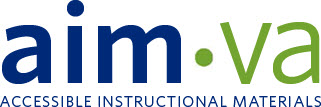 Who is Eligible for AIM-VA Services?*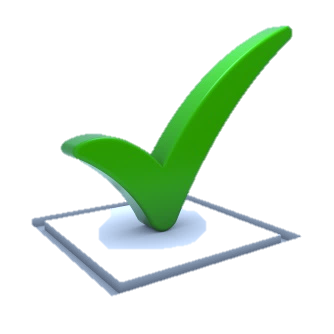 1.  A student with a print disability due to one of the following: blindness,visual disability,     physical limitation,reading disability resulting from organic dysfunction.2.  A student with an Individualized Education Program (IEP) that indicates the student will benefit from alternate print materials. Eligibility requires both 1 and 2*How do you document a print disability?How does your school division address a reading disability resulting from organic dysfunction?Each school or school division determines what forms are needed to document a reading disability resulting from organic dysfunction. For more information, contact your special education department or AIM-VA.866-926-1879               aimva@gmu.edu             www.aimva.org 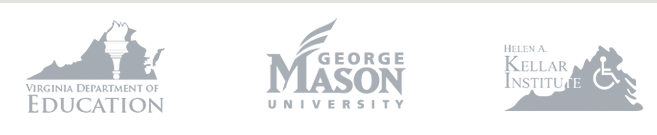 Blindness, Visual Disabilityor Physical DisabilityReading Disabilityresulting from organic dysfunctionA student who has a print disability in one of the above categories, typically, has documentation of the disability in the school record.  These students do not require additional documentation in their school record.A student who has a print disability in the above category must have documentation from a medical doctor who may consult with colleagues in associated disciplines, such as an educator.